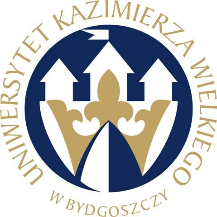 UNIWERSYTET KAZIMIERZA WIELKIEGOW BYDGOSZCZYul. Chodkiewicza 30, 85 – 064 Bydgoszcz, tel. 052 341 91 00 fax. 052 360 82 06NIP 5542647568 REGON 340057695www.ukw.edu.plUKW/DZP-282-ZO-B-40/2020	Bydgoszcz, dn. 21.10.2020 r.INFORMACJA O WYBORZE OFERTYI UNIEWAŻNIENIU POSTĘPOWANIAw TRYBIE Zapytania Ofertowego Uniwersytet Kazimierza Wielkiego w Bydgoszczy z siedzibą przy ul. Chodkiewicza 30, 85-064 Bydgoszcz informuje, iż w wyniku przeprowadzonego Zapytania Ofertowego  Nr UKW/DZP-282-ZO-B-40/2020 pn. „Dostawa freza, młynka, prasy wulkanizującej i zestawu pomiarowego do oznaczania BZT”, została wybrana następująca oferta: Część 3: oferta nr. 3Wykonawca: PTH „Chemland” Zbigniew BartczakAdres: ul. Usługowa 3, 73-110 StargardCena oferty: 2 053,36  zł bruttoTermin wykonania zamówienia: 4 tygodnieIlość punktów wg kryteriów: - cena – waga 80% –  80,00 pkt - termin wykonania zamówienia – waga 20% – 20,00 pktRazem:  pkt 100Uzasadnienie wyboru:Oferta firmy PTH „Chemland” Zbigniew Bartczak spełnia wszystkie wymagania i oczekiwania Zamawiającego. Oferta jest najkorzystniejszą ofertą złożoną w postępowaniu. Cena oferty mieści się w kwocie, jaką Zamawiający przeznaczył na realizację zamówienia.Część 4: oferta nr. 4Wykonawca: Alchem Grupa Sp. z o.o.Adres: ul. Polna 21, 87-100 ToruńCena oferty: 14 448,66  zł bruttoTermin wykonania zamówienia: 5 tygodniIlość punktów wg kryteriów: - cena – waga 80% –  80,00 pkt - termin wykonania zamówienia – waga 20% – 20,00 pktRazem:  pkt 100Uzasadnienie wyboru:Oferta firmy Alchem Grupa Sp. z o.o. spełnia wszystkie wymagania i oczekiwania Zamawiającego. Oferta jest najkorzystniejszą ofertą złożoną w postępowaniu. Cena oferty mieści się w kwocie, jaką Zamawiający przeznaczył na realizację zamówienia.Oferty złożone w postępowaniu:Ponadto Zamawiający informuje o dokonaniu następujących czynności w postępowaniu:Zamawiający unieważnia postępowanie w części 2 gdyż w terminie wyznaczonym jako termin składania ofert, tj. do dnia 19.10.2020 r. do godz. 10:00 nie została złożona żadna oferta.Zamawiający odrzucił ofertę firmy PPH Zamont gdyż wykonawca nie złożył zeskanowanego podpisanego formularza ofertowego przez osobę upoważnioną.Zamawiający odrzucił ofertę firmy P.A.T. Sp. z o.o. Sp. k. gdyż wykonawca nie złożył zeskanowanego podpisanego formularza ofertowego przez osobę upoważnioną.Kanclerz UKW mgr Renata MalakLp.NAZWA FIRMYCena bruttoTermin dostawyPUNKTY1.PPH Zamont, 
ul. Wroblewskiego67/4, 
41-106 Siemianowice SlaskieCz. 1/ 	5 535,00 złCz. 1 / 8 tygodniCz. 1/ odrzucona2.P.A.T. Sp. z o.o. Sp. k.
ul. Legionów 98, 42-200 CzęstochowaCz. 3/ 	5 830,20 złCz. 3 / 7 dniCz. 3/ odrzucona3.PTH „Chemland” Zbigniew Bartczak
ul. Usługowa 3, 73-110 StargardCz. 3/ 	2 053,36 złCz. 3 / 4 tygodnieCz. 3/ 100 pkt4. Alchem Grupa Sp. z o.o.
ul. Polna 21, 87-100 toruńCz. 4/ 	14 448,66 złCz. 4 / 5 tygodniCz. 4/ 100 pkt